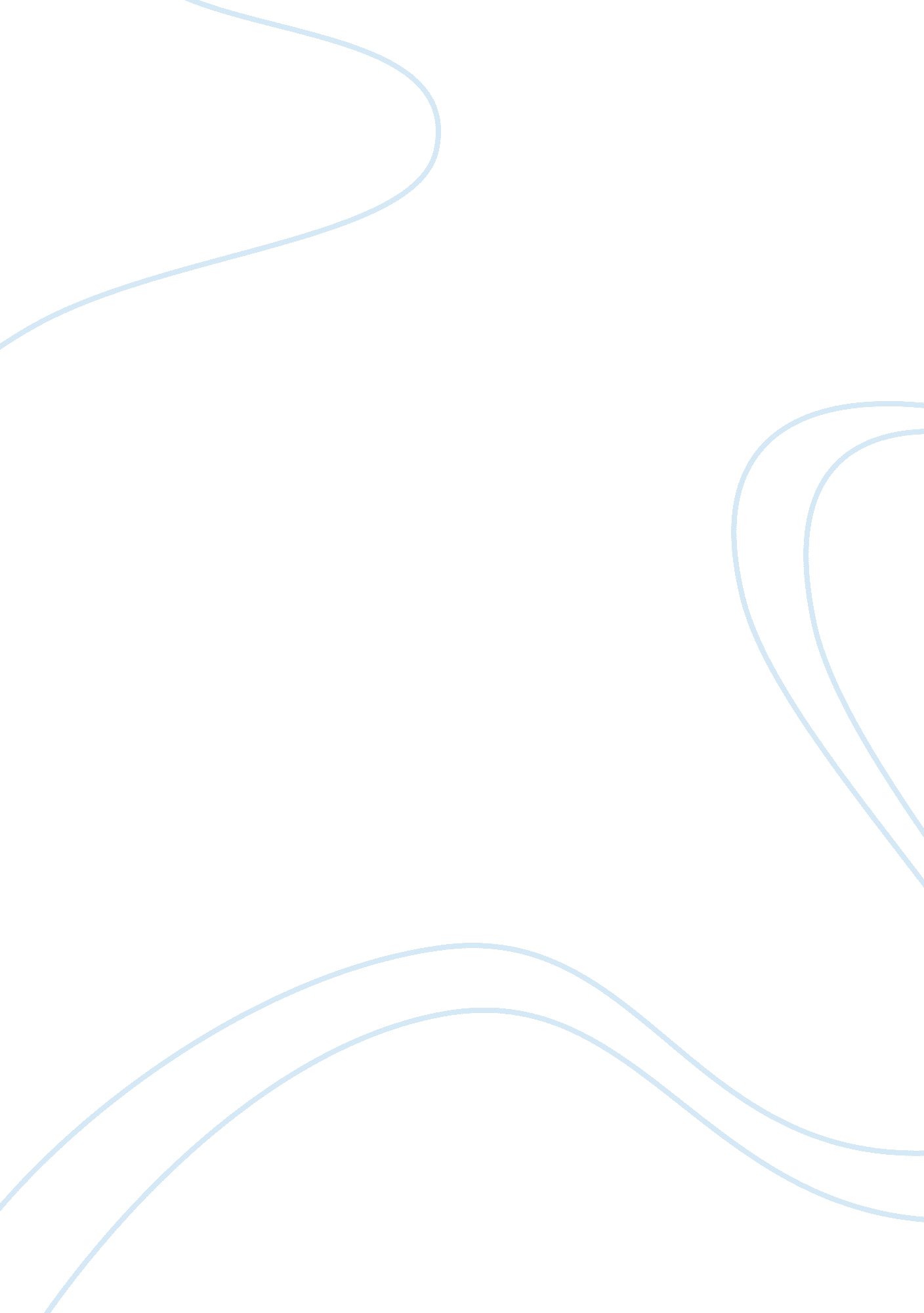 Should assisted suicide be allowed in the us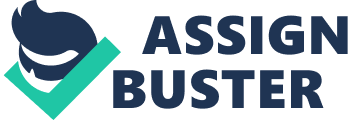 Assisted suicide is when a terminally ill patient decides that he/she doesn’t want to live life anymore (they are ready to die). They will die quicker and less painfully, rather than slow and torturously (Messerli). A person with those conditions should have the right to choose when, where, how, and who’s going to be there whenever they want to die. Assisted suicide should be legalized in the U. S because every human-being should the have “ the right to die with pride and dignity” (Humphry), and a victory for individual rights over governments control (Knickerbocker). No one is suggesting that doctors should just kill every sick person, but that every suffering patient should have the choice to go under assisted suicide if they choose to. They are basically taking up space on Earth, and in hospital rooms. Legalizing assisted suicide would give every human-being the right to be free, and live life as they choose to. Assisted suicide is reasonable in situations when a person is terminally ill or in critical condition. A loved one or doctor should be able to carry out the patients wish. As stated by the Chicago Sun-Times newspaper, “ lighter punishments should be sought when the person charged with assisted suicide obviously had been acting out of compassion and the victim had reached a clear decision to die (Chicago Sun-Times Edition). ” The patient should have a choice, it’s their life, not yours. When a doctor commits assisted suicide it’s out of compassion, not out of malice (The Chicago Sun Times). If a doctor doesn’t have the patient’s permission, it would no longer be assisted suicide, and then cold-blooded murder! Jack Kevorkian (also known as “ Dr. Death”, and Dr. Kevorkian) was a doctor who helped at least 45 patients commit suicide, and was sentenced to 10-45 years (Soylent). As mentioned previously, it’s not like he did it out of cruelty; he did it out of consideration. He was trying to help patients, but instead outsiders (who didn’t have to deal with it) took it in a personal way like they were the ones being put to death. Others always try to argue the fact that once you commit assisted suicide; you are just doing it to cover up a murderer. As previously stated, Dr. Kevorkian wasn’t just longing to end the person’s life, he was doing what he thought was best, and less painful for the patient. No one wants to “ roll the dice of death”, so maybe they wanted the same choices horses have (McKee). Going through assisted suicide would give the patient the right of knowing that they will die with their pride and dignity and they would know that at least they weren’t a waste in life (Dobbs). According to the Euthanasia Research & Guidance Organization, “ any humankind should have the right to die in a manner and time of their choosing. This is right because if you feel that you aren’t useful for anything and you are basically wasting away slowly because you are in critical condition, you should have the right to be assisted in committing suicide. Patients that have a low percentage of being cured should go through with assisted suicide because there are other patients that can be cured and cared for. Our health care system isn’t the best so we might as well use it the most efficient way possible. If doctors are spending all their time on incurable patients the patients that are curable may end up where the incurable ones are going in a few days. They are also taking up room space, because how are new patients going to be taken care of when there are not enough rooms left? Hospital overcrowding is a big problem now, and I feel that besides rebuilding them, assisted suicide is the best way to go. In conclusion, assisted suicide should be legalized because we the people should have a choice. It’s out of compassion, a loved should be able to do what they feel is right, the patient will die with Pride & dignity rather waste away slowly, and hospital rooms are becoming very overcrowded. We should take charge, and at least the people should have a choice. I’m not saying I’m for it, I just think nothing’s wrong with the fact of it being legalized. So start a petition to get the movement going, and spread the word about what assisted suicide really is, and if they actually look at it they will see the pro’s out weigh the cons. Give it a chance, it’s their life not ours. 